A – DADOS PESSOAIS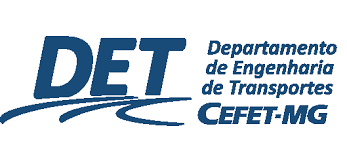 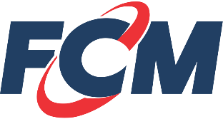 B – FORMAÇÃO ACADÊMICAC – ATIVIDADE PROFISSIONAL ATUALD - MOTIVAÇÃO PARA INGRESSAR NO CURSOEnviar este formulário preenchido ao e-mail tuler@cefetmg.brNome do candidato: Nome do candidato: Nome do candidato: Nome do candidato: Endereço: Endereço: Endereço: Endereço: Cidade: Cidade: Estado: CEP: TelefonesRes.: Com.: Cel.: E-mail: E-mail: E-mail: E-mail: CPF: CPF: CPF: CPF: CURSO DE GRADUAÇÃOCURSO DE GRADUAÇÃOInstituição: Data Conclusão: Área: Título: CURSO DE PÓS-GRADUAÇÃO LATO SENSUCURSO DE PÓS-GRADUAÇÃO LATO SENSUInstituição:Data Conclusão: Área:Título:CURSO DE PÓS-GRADUAÇÃO STRICTO SENSUCURSO DE PÓS-GRADUAÇÃO STRICTO SENSUInstituição:Data Conclusão:Área:Título:Instituição/Empresa: Data de admissão: Cargo: Cargo: Principais atividades na empresa: Principais atividades na empresa: 